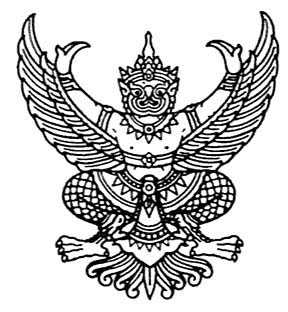 ประกาศเทศบาลตำบลไม้เรียงเรื่อง  รายงานการติดตามและประเมินผลการดำเนินงานตามแผนพัฒนาสามปี (พ.ศ. 2558 – 2560)ประจำปีงบประมาณ พ.ศ. 2558…………………………………		ตามที่   คณะกรรมการติดตามและประเมินผลแผนพัฒนาเทศบาลตำบลไม้เรียง  ได้ดำเนินการติดตามและประเมินผลแผนพัฒนาสามปี (พ.ศ. 2558 – 2560) ประจำปีงบประมาณ พ.ศ. 2558  แล้วเสร็จ  และได้รายงานผลการติดตามฯ และเสนอความเห็นซึ่งได้จากการติดตามและประเมินผลแผนต่อผู้บริหาร  เรียบร้อยแล้ว เมื่อวันที่  18  ธันวาคม  2558		เพื่อปฏิบัติให้เป็นไปตามระเบียบกระทรวงมหาดไทย  ว่าด้วยการจัดทำแผนพัฒนาขององค์กรปกครองส่วนท้องถิ่น พ.ศ. 2548    ข้อ  29   จึงขอประกาศผลการติดตามและประเมินผลแผนพัฒนาสามปี (พ.ศ. 2558 – 2560)    ประจำปีงบประมาณ พ.ศ. 2558   รายละเอียดปรากฏตามรายงานการติดตามและประเมินผลการดำเนินงานตามแผนพัฒนาสามปี (พ.ศ. 2558 – 2560)     ประจำปีงบประมาณ พ.ศ. 2558   ที่แนบมาพร้อมนี้		จึงประกาศมาให้ทราบโดยทั่วกัน			ประกาศ  ณ  วันที่  21  เดือนธันวาคม   พ.ศ. 2558                                                         ชัยศรี  มีพัฒน์(นายชัยศรี  มีพัฒน์)นายกเทศมนตรีตำบลไม้เรียง